INFORMATIKOS ILGALAIKIO PLANO RENGIMASDėl ilgalaikio plano formos susitaria mokyklos bendruomenė, tačiau nebūtina siekti vienodos formos. Skirtingų dalykų ar dalykų grupių ilgalaikių planų forma gali skirtis, svarbu atsižvelgti į dalyko specifiką ir sudaryti ilgalaikį planą taip, kad jis būtų patogus ir informatyvus mokytojui, padėtų planuoti trumpesnio mokymo(si) laikotarpio (pvz., pamokos, pamokų etapo, savaitės ir pan.) ugdymo procesą, kuriame galėtų būti nurodomi ugdomi pasiekimai, kompetencijos, sąsajos su tarpdalykinėmis temomis. Pamokų ir veiklų planavimo pavyzdžių galima rasti BP įgyvendinimo rekomendacijų dalyje Veiklų planavimo ir kompetencijų ugdymo pavyzdžiai. Planuodamas mokymosi veiklas mokytojas tikslingai pasirenka, kurias kompetencijas ir pasiekimus ugdys atsižvelgdamas į konkrečios klasės mokinių pasiekimus ir poreikius.Planavimo darbą palengvins naudojimasis Švietimo portale (emokykla.lt) pateiktos BP atvaizdavimu su mokymo(si) turinio, pasiekimų, kompetencijų ir tarpdalykinių temų nurodytomis sąsajomis.Kompetencijos nurodomos prie kiekvieno pasirinkto koncentro pasiekimo: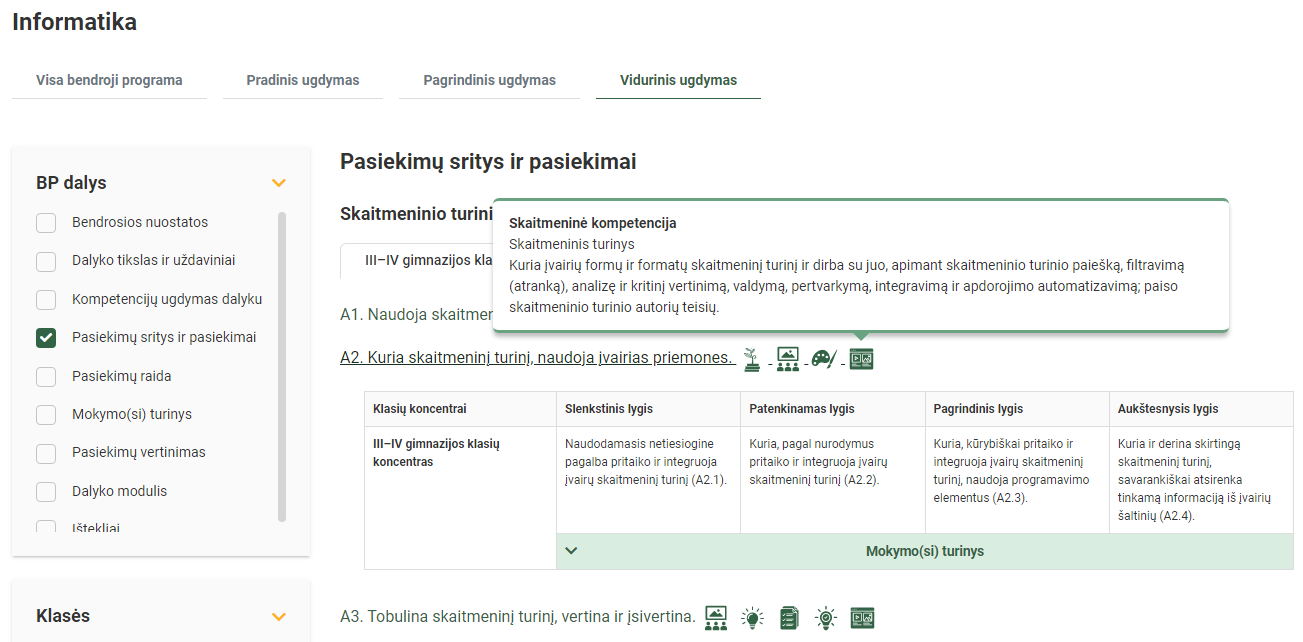 Spustelėjus ant pasirinkto pasiekimo atidaromas pasiekimo lygių požymių ir pasiekimui ugdyti skirto mokymo(si) turinio citatų langas: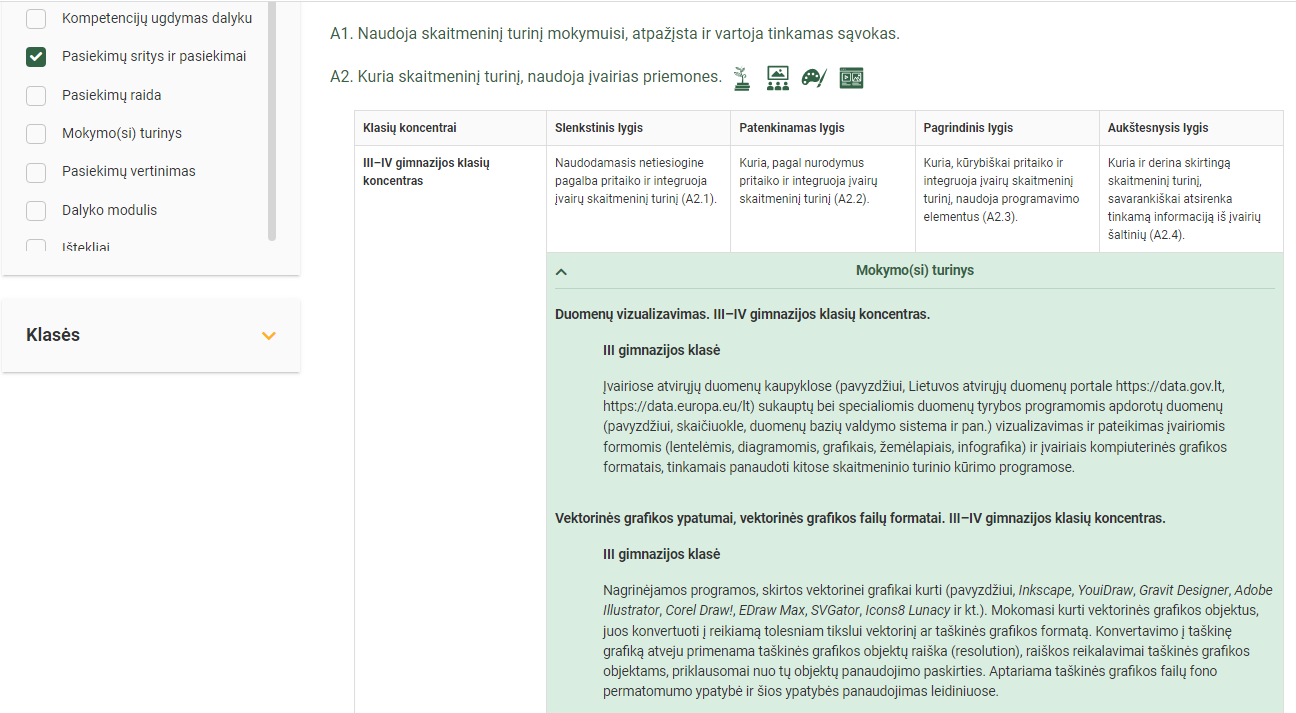 Tarpdalykinės temos nurodomos prie kiekvienos mokymo(si) turinio temos. Užvedus žymeklį ant prie temų pateiktų ikonėlių atsiveria langas, kuriame matoma tarpdalykinė tema ir su ja susieto(-ų) pasiekimo(-ų) ir (ar) mokymo(si) turinio temos(-ų) citatos. 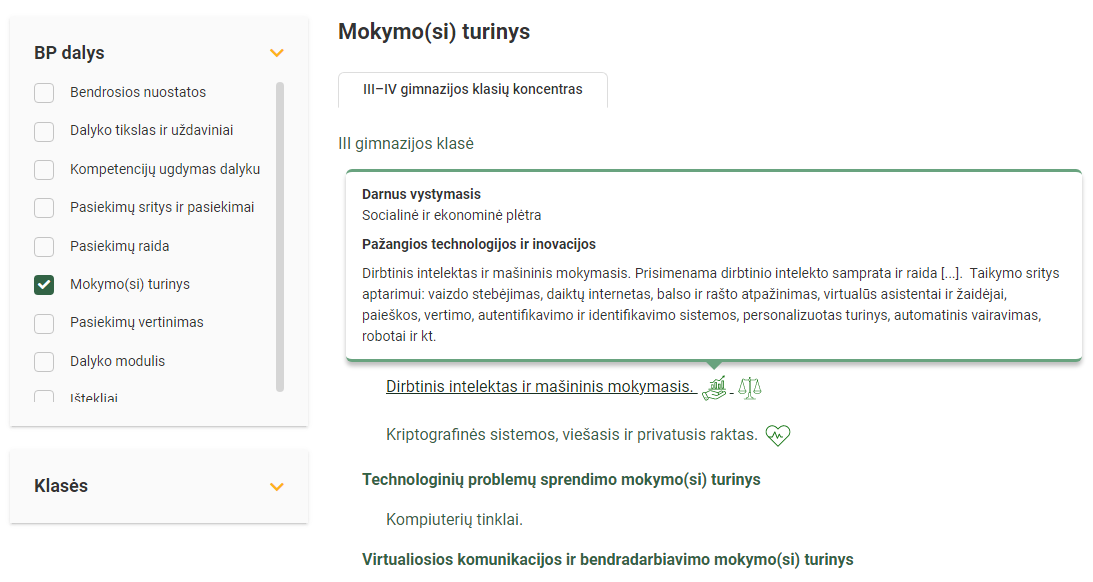 INFORMATIKOS ILGALAIKIO PLANO IV GIMNAZIJOS KLASEI(pereinamajam laikotarpiui)2024–2025 mokslo metais IV gimnazijos klasės mokiniai tęs mokymąsi pagal atnaujintą Informatikos bendrąją programą (2022), todėl jie privalo pasirinkti Duomenų tyrybos, programavimo ir saugaus elgesio pradmenys modulį. Mokydamiesi pagal šio modulio programą, mokiniai ugdysis kritinio ir kūrybinio mąstymo, problemų sprendimo, programavimo gebėjimus, įgis naujų žinių, supratimo ir gebėjimų duomenų tyrybos ir saugaus elgesio srityse, kurių reikia viduriniame ugdyme informatikos mokymuisi.Rekomenduojamas mokymo(si) temų ir valandų paskirstymas.Pastaba* Mėlynai pažymėtos modulio „Duomenų tyrybos, programavimo ir saugaus elgesio pradmenys“ mokymo(si) turinio temos.** Žaliai pažymėtos III gimnazijos klasės mokymo(si) turinio temos.Pasiekimų sritisMokymo(si) turinio temosVal.Skaitmeninio turinio kūrimasAnimuotų kompiuterinės grafikos 2D ir (ar) 3D objektų kūrimas, modeliavimas.8Skaitmeninio turinio kūrimasElektroninių leidinių rengimas.4Algoritmai ir programavimasPrograminės įrangos projektavimas.14Algoritmai ir programavimasDuomenų struktūrų naudojimas.22Algoritmai ir programavimasAlgoritmai. Pristatomi dvejetainės paieškos, trumpiausio kelio algoritmai.12Algoritmai ir programavimasProgramų testavimas ir taisymas.6Algoritmai ir programavimasGrupinio programavimo sistemos.6Duomenų tyryba ir informacijaInformacijos (rezultatų) pateikimas.8Duomenų tyryba ir informacijaDirbtinis intelektas ir mašininis mokymasis.15Duomenų tyryba ir informacijaDirbtinis intelektas ir mašininis mokymasis.15Technologinių problemų sprendimasSkaitmeninių įrenginių ir programinės įrangos galimų sutrikimų aptarimas ir šalinimo būdų paieška.3Technologinių problemų sprendimasSkaitmeninių gebėjimų spragų nustatymas ir savarankiškas mokymasis.1Virtualioji komunikacija ir bendradarbiavimasSkaitmeninių komunikavimo ir bendradarbiavimo technologijų įvairovė ir svarba.2Virtualioji komunikacija ir bendradarbiavimasSkaitmeninių komunikavimo ir bendravimo technologijų įvairovė ir svarba.1Virtualioji komunikacija ir bendradarbiavimasVirtualaus bendravimo ir bendradarbiavimo priemonių pasirinkimas ir pagrindimas.1Saugus elgesysSaugus ir sveikatą tausojantis darbas skaitmeniniu įrenginiu.1Saugus elgesysHigienos, ergonominių ir techninių saugaus darbo skaitmeninėmis technologijomis problemų sprendimas.1Saugus elgesysPoveikio aplinkai prognozė taikant skaitmenines technologijas.2Saugus elgesysAsmens duomenų teisėtas naudojimas.1Saugus elgesysElektroninis parašas ir duomenų šifravimas.3Kurso kartojimas.Kurso kartojimas.8Iš viso:Iš viso:136